2020 Organizational Sponsor Commitment FormTo become a Sponsor, please complete this form and email it to todd@rethos.org.YES, I would like to invest in RETHOS, including their policy efforts, by becoming a 2020 Organizational Sponsor.(Please identify level.)$40,000 		AMBASSADOR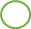 $20,000 		INFLUENCER$10,000 		SKYLINE SPONSOR$5,000		SEASON SPONSOR$3,000		CORPORATE SPONSOR$1,500		PATRON SPONSORBusiness / Organization:	______________________________________________________Contact Name:		______________________________________________________Billing Address:		______________________________________________________			______________________________________________________Phone:			______________________________________________________Email:			______________________________________________________Signature		______________________________________________________An invoice will be sent reflecting your commitment. Thank you!